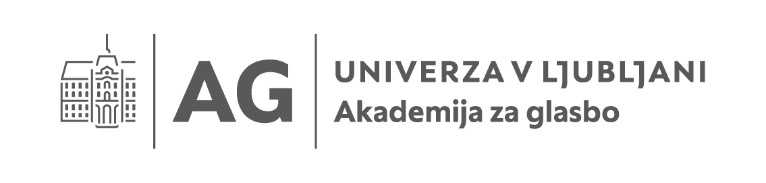 SOGLASJE MENTORJA/-ICEza nastop študenta/ke oz. zasedbe študentov UL AG 
v koncertnem ciklu Solo e da camera 2024/2025Razpis:KONCERTNI CIKELSOLO E DA CAMERA 2024/2025  OBVEZNA PRILOGARazpis:KONCERTNI CIKELSOLO E DA CAMERA 2024/2025Spodaj podpisani/-aSpodaj podpisani/-a(ime in priimek mentorja/-ice)(ime in priimek mentorja/-ice)kot mentor/-ica študenta/-ke oz. zasedbe študentov:kot mentor/-ica študenta/-ke oz. zasedbe študentov:kot mentor/-ica študenta/-ke oz. zasedbe študentov:(ime in priimek študenta/-ke   /   imena in priimki študentov oz. naziv zasedbe)(ime in priimek študenta/-ke   /   imena in priimki študentov oz. naziv zasedbe)(ime in priimek študenta/-ke   /   imena in priimki študentov oz. naziv zasedbe)soglašam z nastopom zgoraj navedenega/-ih v koncertnem ciklu Solo e da camera UL AG v študijskem letu 2024/2025.soglašam z nastopom zgoraj navedenega/-ih v koncertnem ciklu Solo e da camera UL AG v študijskem letu 2024/2025.soglašam z nastopom zgoraj navedenega/-ih v koncertnem ciklu Solo e da camera UL AG v študijskem letu 2024/2025.Datum:Datum:Podpis mentorja/-ice: